UPRAVNI ODJEL ZA PROSTORNO								UREĐENJE I POSLOVE PROVEDBEDOKUMENATA PROSTORNOG UREĐENJA KLASA: 350-02/21-04/03				 URBROJ: 2133-1-05-01/02-22-39Temeljem članka 96. Zakona o prostornom uređenju (NN br. 153/13, 65/17, 114/18 i 39/19) i zaključka Gradonačelnika KLASA: 350-02/21-04/02, URBROJ: 2133-01-05-01/02-22-38 od 13.07.2022., objavljuje seJAVNA RASPRAVAO prijedlogu URBANISTIČKOG PLANA UREĐENJA „PIVOVARA“1.     Javna rasprava s javnim uvidom u Prijedlog UPU „Pivovara“ (dalje: Plan) trajat će 30 dana u periodu od 20.07.2022. do 18.08.2022. godine. 	Javni uvid u prijedlog plana omogućit će se u vrijeme trajanja javne rasprave svakog  radnog dana od 10,00 do 14,00 sati u ulaznom holu prostorija Grada Karlovca, Banjavčićeva ul. br.9, prizemlje, kao i na mrežnoj stranici Grada Karlovca  http://www.karlovac.hr . 	Očitovanja, primjedbe, prijedlozi i mišljenja na prijedlog izmjene Plana mogu se pisanim putem davati za cijelo vrijeme trajanja javne rasprave, zaključno do 18.08.2022. godine.2.    Javno izlaganje o Prijedlogu Plana održat će se 26.07.2022. godine s početkom u 11 sati u Velikoj vijećnici Grada Karlovca, Banjavčićeva 9, 1.kat. 3.     Način sudjelovanja sudionika u javnoj raspravi određen je u skladu s člancima 100. i 101. Zakona o          prostornom uređenju na sljedeći način:Svi zainteresirani  imaju pravo uvida u prijedlog izmjena Plana  tijekom trajanja javne rasprave. Prijedlozi i primjedbe mogu se davati u zapisnik za vrijeme javnog izlaganja. Mišljenja, prijedlozi i primjedbe mogu se davati cijelo vrijeme tijekom trajanja javne rasprave, zaključno do 18.08.2022. godine. Moraju biti napisani čitko, s adresom  podnositelja, potpisani imenom i prezimenom, te u danom roku dostavljeni nositelju izrade plana - Gradu Karlovcu, Upravnom odjelu za prostorno uređenje i provedbu dokumenata prostornog uređenja, Banjavčićeva 9, 47000 Karlovac. U protivnom, neće se uzeti u obzir u pripremi Izvješća o javnoj raspravi.Javnopravna tijela koja su dala, odnosno trebala dati zahtjeve za izradu prostornog plana u javnoj raspravi sudjeluju davanjem mišljenja o prihvaćanju tih zahtjeva, odnosno mišljenja o primjeni posebnog propisa i/ili dokumenta koji je od utjecaja na prostorni plan. U mišljenju se ne mogu postavljati novi ili drukčiji uvjeti od onih koji su dani u zahtjevima za izradu nacrta prostornog plana. Mišljenje prema kojemu određeni dio prijedloga prostornog plana nije u skladu s zahtjevima javnopravnog tijela mora biti obrazloženo. U suprotnom nositelj izrade nije dužan takvo mišljenje razmatrati. Ako javnopravno tijelo ne dostavi mišljenje u roku, smatra se da je mišljenje dano i da je prijedlog prostornog plana izrađen u skladu s danim zahtjevima, odnosno s posebnim propisom i/ili dokumentom koji je od utjecaja na prostorni plan. Mišljenja, suglasnosti, odobrenja i drugi akti javnopravnih tijela koji se prema posebnim propisima moraju pribaviti u postupku izrade i donošenja prostornog plana smatraju se u smislu Zakona o prostornom uređenju mišljenjem iz članka 101. stavka 1. tog zakona.4.   Prijedlog Urbanističkog  plana uređenja „Pivovara“ dostupan je na mrežnoj stranici Grada Karlovca  www.karlovac.hr . 										          Pročelnica:Vesna Ribar, dipl.ing.građ.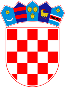 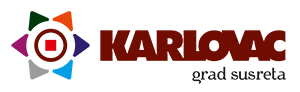 		REPUBLIKA HRVATSKAKARLOVAČKA ŽUPANIJA		REPUBLIKA HRVATSKAKARLOVAČKA ŽUPANIJA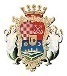 GRAD KARLOVAC